На основании статьи 54 Устава Таймырского Долгано-Ненецкого муниципального района вношу в порядке правотворческой инициативы на рассмотрение Таймырского Долгано-Ненецкого районного Совета депутатов проект решения Таймырского Долгано-Ненецкого районного Совета депутатов «Об  утверждении Порядка освобождения от выполнения производственных или служебных обязанностей депутата Таймырского Долгано-Ненецкого районного Совета депутатов, осуществляющего свои полномочия на непостоянной основе». Приложение: на ____  л.В.Н.ШишовВнесен  депутатом Таймырского Долгано-Ненецкого районного Совета депутатов В.Н.Шишовым Проект № 1813170 ТАЙМЫРСКИЙ ДОЛГАНО-НЕНЕЦКИЙ МУНИЦИПАЛЬНЫЙ РАЙОНТАЙМЫРСКИЙ ДОЛГАНО-НЕНЕЦКИЙ районный совет  ДепутатовР Е Ш Е Н И Е«___» _________ 2021  г.                                                                  № ________г. ДудинкаОб  утверждении Порядка освобождения от выполнения производственных или служебных обязанностей депутата Таймырского Долгано-Ненецкого районного Совета депутатов, осуществляющего свои полномочия на непостоянной основеВ соответствии с Федеральным законом от 6 октября 2003 года № 131-ФЗ «Об общих принципах организации местного самоуправления в Российской Федерации», Законом Красноярского края от 26 июня 2008 года № 6-1832 «О гарантиях осуществления полномочий депутата, члена выборного органа местного самоуправления, выборного должностного лица местного самоуправления в Красноярском крае», Уставом Таймырского Долгано-Ненецкого муниципального района, Таймырский Долгано-Ненецкий районный Совет депутатов решил:1. Утвердить Порядок освобождения от выполнения производственных или служебных обязанностей депутата Таймырского Долгано-Ненецкого районного Совета депутатов, осуществляющего свои полномочия на непостоянной основе, согласно приложению к настоящему Решению.2. Настоящее Решение вступает в силу в день, следующий за днем его официального опубликования. Приложение к Решению Таймырского Долгано-Ненецкого районного Совета депутатов«___»_________г. №____Порядокосвобождения от выполнения производственных или служебных обязанностей депутата Таймырского Долгано-Ненецкого районного Совета депутатов, осуществляющего свои полномочия на непостоянной основе1. В целях реализации гарантий, установленных частью 2.1 статьи 36 Устава Таймырского Долгано-Ненецкого муниципального района, депутат Таймырского Долгано-Ненецкого районного Совета депутатов, осуществляющий свои полномочия на непостоянной основе (далее - депутат), если он работает по трудовому договору (служебному контракту), освобождается работодателем (представителем нанимателя) от выполнения производственных или служебных обязанностей по месту работы (замещения должности) с сохранением места работы (должности) (далее – освобождение от работы), по инициативе депутата, выраженной в его личном заявлении об освобождении от работы для осуществления депутатских полномочий на непостоянной основе, и официального уведомления Таймырского Долгано-Ненецкого районного Совета депутатов (далее – Таймырский Совет депутатов) о необходимости освобождения депутата от работы для осуществления депутатских полномочий на непостоянной основе.2. Продолжительность периода, в течение которого депутат освобождается от работы для осуществления депутатских полномочий на непостоянной основе, составляет в совокупности шесть рабочих дней в месяц.Дни, в течение которых депутат может реализовать гарантию, связанную с освобождением от работы для осуществления депутатских полномочий на непостоянной основе, не использованные в текущем месяце, на следующие месяцы не переносятся.3. Официальное уведомление Таймырского Совета депутатов о необходимости освобождения депутата от работы для участия в плановых мероприятиях Таймырского Совета депутатов (заседаниях сессий Таймырского Совета депутатов, заседаниях постоянных и временных комиссий, фракций, других рабочих органов, сформированных в Таймырском Совете депутатов, осуществляющих плановые формы деятельности, а также для необходимости убытия в служебную командировку по исполнению поручений, на повышение квалификации, проведения личного приема граждан) оформляется и направляется в адрес работодателя (представителем нанимателя) депутата Таймырским Советом депутатов централизованно, в сроки в соответствии с планом проведения указанных мероприятий.4. Официальное уведомление Таймырского Совета депутатов о необходимости освобождения депутата от работы для осуществления депутатом полномочий по работе с избирателями и иных депутатских полномочий оформляется и направляется в адрес работодателя (представителем нанимателя) депутата Таймырским Советом депутатов на основании заявления депутата, поданного на имя Председателя Таймырского Совета депутатов о необходимости его участия в указанных мероприятиях (при наличии в текущем месяце дней, в течение которых депутат может реализовать гарантию, связанную с освобождением от работы).5. Официальное уведомление Таймырского Совета депутатов о необходимости освобождения депутата от работы для осуществления депутатских полномочий на непостоянной основе направляется работодателю (представителю нанимателя) депутата любым доступным способом, позволяющим установить подтверждение его получения.  6. Депутату, освобожденному от работы для осуществления депутатских полномочий на непостоянной основе, за указанный период, в соответствии с частью 2 статьи 36 Устава Таймырского Долгано-Ненецкого муниципального района, производится выплата компенсации в размере средней заработной платы, установленной депутату по основному месту его работы (замещения должности).7. Выплата компенсации депутату производится на основании предоставленных депутатом заявления на имя Председателя Таймырского Совета депутатов о выплате компенсации, справки о размере его средней заработной платы за период освобождения от работы, а также копии распорядительного документа работодателя (представителя нанимателя) об освобождении депутата от работы.Выплата компенсации депутату производится в месяце, следующем за месяцем, в котором депутатом представлены документы, необходимые для получения компенсации.Выплата компенсации депутату производится за счет средств бюджета Таймырского Долгано-Ненецкого муниципального района в соответствии с утвержденной сметой расходов Таймырского Совета депутатов.ПОЯСНИТЕЛЬНАЯ ЗАПИСКА к проекту Решения Таймырского Долгано-Ненецкого районного Совета депутатов «Об  утверждении Порядка освобождения от выполнения производственных или служебных обязанностей депутата Таймырского Долгано-Ненецкого районного Совета депутатов, осуществляющего свои полномочия на непостоянной основе»Настоящий проект решения подготовлен в целях реализации гарантий депутатам Таймырского Долгано-Ненецкого районного Совета депутатов, осуществляющим свои полномочия на непостоянной основе, закрепленных частью 2 и 2.1 статьи 36 Устава Таймырского Долгано-Ненецкого муниципального района в соответствии с Законом Красноярского края от 26 июня 2008 года № 6-1832 «О гарантиях осуществления полномочий депутата, члена выборного органа местного самоуправления, выборного должностного лица местного самоуправления в Красноярском крае». Целью представленного проекта решения является установление порядка освобождения депутата Таймырского Долгано-Ненецкого районного Совета депутатов, осуществляющего свои полномочия на непостоянной основе (далее – депутат) от выполнения производственных или служебных обязанностей для осуществления депутатских полномочий, в случае если он работает по трудовому договору (служебному контракту). Механизм освобождения депутата от выполнения производственных или служебных обязанностей для осуществления депутатских полномочий выглядит следующим образом:- Таймырский Совет депутатов направляет работодателю депутата официальное уведомление о необходимости освобождения депутата от работы для осуществления депутатских полномочий на непостоянной основе (далее – официальное уведомление);- Депутат освобождается от работы для осуществления своих депутатских полномочий, которые указаны в проекте решения, работодателем депутата на основании заявления депутата и официального уведомления.  Официальное уведомление для участия депутата в плановых мероприятиях Таймырского Совета депутатов будет оформляться, и направляться в адрес работодателя централизованно, в сроки в соответствии с планом проведения таких мероприятий.Для иных форм деятельности депутата (для работы с избирателями и осуществления иных депутатских полномочий) оформление официальных уведомлений будет осуществляться по личным заявлениям депутатов, подаваемым в представительный орган о необходимости участия в указанных мероприятиях (при наличии в текущем месяце дней, в течение которых депутат может реализовать гарантию, связанную с освобождением от работы).Также в указанном проекте решения закрепляются положения, регламентирующие механизм выплаты компенсации депутату, в связи с освобождением его от выполнения производственных или служебных обязанностей на время осуществления им депутатских полномочий. Финансово-экономическое обоснование к проекту Решения Таймырского Долгано-Ненецкого районного Совета депутатов «Об  утверждении Порядка освобождения от выполнения производственных или служебных обязанностей депутата Таймырского Долгано-Ненецкого районного Совета депутатов, осуществляющего свои полномочия на непостоянной основе»	Реализация проекта Решения Таймырского Долгано-Ненецкого районного Совета депутатов «Об  утверждении Порядка освобождения от выполнения производственных или служебных обязанностей депутата Таймырского Долгано-Ненецкого районного Совета депутатов, осуществляющего свои полномочия на непостоянной основе» может потребовать дополнительных финансовых расходов из бюджета Таймырского Долгано-Ненецкого муниципального района.По предварительной оценке, проведенной в результате опроса действующих депутатов Таймырского Совета депутатов, работающих по найму (на основании трудового договора), по состоянию на 01.09.2020 г.  примерный объем средств бюджета Таймырского Долгано-Ненецкого муниципального района на выплату компенсации в связи с освобождением депутатов Таймырского Совета депутатов от выполнения производственных или служебных обязанностей за 6 рабочих дней может составить 3780 тыс.руб. в год, из расчета ( 14 х  3750,0) = 52500,0 х 6 = 315000,0 х 12 =3780000 руб. исходя из численности избранных депутатов, осуществляющих свою депутатскую деятельность без отрыва от основной деятельности (14 депутатов), с учетом среднего дневного заработка по месту работы (замещения должности), приходящегося на одного  депутата  (3750,0 руб.). Перечень правовых актов, подлежащих признаниюутратившими силу, приостановлению, изменению,и дополнению или принятию в связи с принятием проектаРешения Таймырского Долгано-Ненецкого районного Совета депутатов «Об  утверждении Порядка освобождения от выполнения производственных или служебных обязанностей депутата Таймырского Долгано-Ненецкого районного Совета депутатов, осуществляющего свои полномочия на непостоянной основе»	Принятие проекта Решения Таймырского Долгано-Ненецкого районного Совета депутатов «Об  утверждении Порядка освобождения от выполнения производственных или служебных обязанностей депутата Таймырского Долгано-Ненецкого районного Совета депутатов, осуществляющего свои полномочия на непостоянной основе» не потребует, отмену и внесение изменений в муниципальные правовые акты органов местного самоуправления района, регламентирующих аналогичные правоотношения.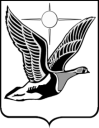 ТаймырскийДолгано-Ненецкий муниципальный райондепутатат Таймырского Долгано-Ненецкого районного Совета депутатов 647000, Красноярский крайг. Дудинка, ул. Советская, 35телефон: (39111) 5-29-39факс: (39111) 5-29-39e-mail: maild@sovet.taimyr24.ru_______________________ № __________ На  № __________ от _________________В Таймырский Долгано-Ненецкий районный Совет депутатов Председатель Таймырского Долгано-Ненецкого районного Совета депутатовГлава Таймырского Долгано-Ненецкого муниципального района         В.Н.Шишов                            Е.В.Вершинин 